What to do today1. Story timeGo back to https://www.youtube.com/watch?v=cRAAQ8EWzig.Listen to the reading of Lost and Found again.2. Verbs: the past and present progressiveRead the information page on Progressive Verb Forms – Present and Past.On two slips of paper, write headings: Past Progressive and Present ProgressiveRead each of the Sentences to Sort.Cut out the sentences and place them under the correct heading.Extra challenge: re-write those sentences in the present progressive as sentences in the past progressive on Penguin’s Progressive Challenge.3. Looking after a sad penguinAside from taking it back to the South Pole as the boy does, what would YOU do if a sad penguin turned up at your door? Write about what you’d do on What I would do for a sad and lonely penguin. Try to think of at least three different things you would do and go into as much detail as you can.Use and, but and so to join the ideas in your sentences together.Now try this Fun-Time ExtraHave you ever felt sad and lonely? Draw and write all about it on A time when I was sad and lonely.Progressive Verb Forms – Present and Past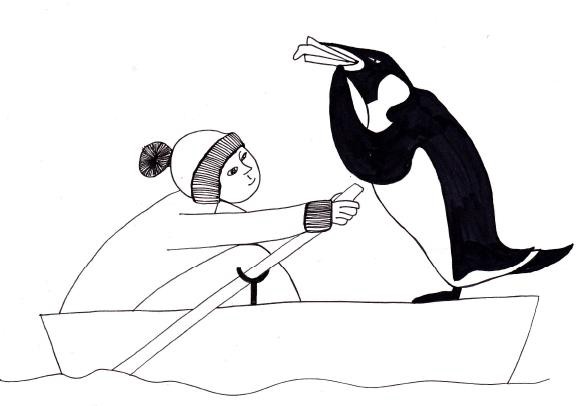 The boy is telling stories. They are travelling by boat. We are discussing a story. Stories can take a while to tell.A journey to the South Pole takes a long time. We are still talking about the story.The penguin was brushing his beak. 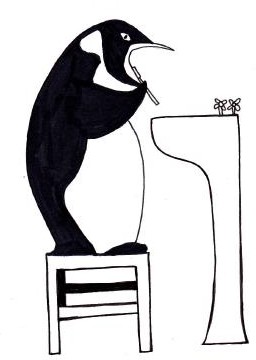 The boy was talking while he was having a bath. He was waiting when the boy opened the door.They were hunting for the South Pole. It takes more than one brush to clean a beak!The bath and the talking happened at the same time.The door was opened while the penguin continued to wait.Progressive or Simple – which to choose?Sentences to SortPenguin’s Progressive Challenge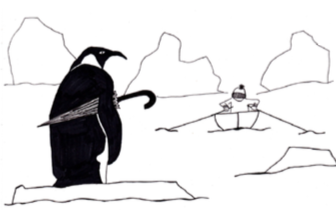 Rewrite each sentence in the present progressive in the past progressive.What I would do for a sad and lonely penguin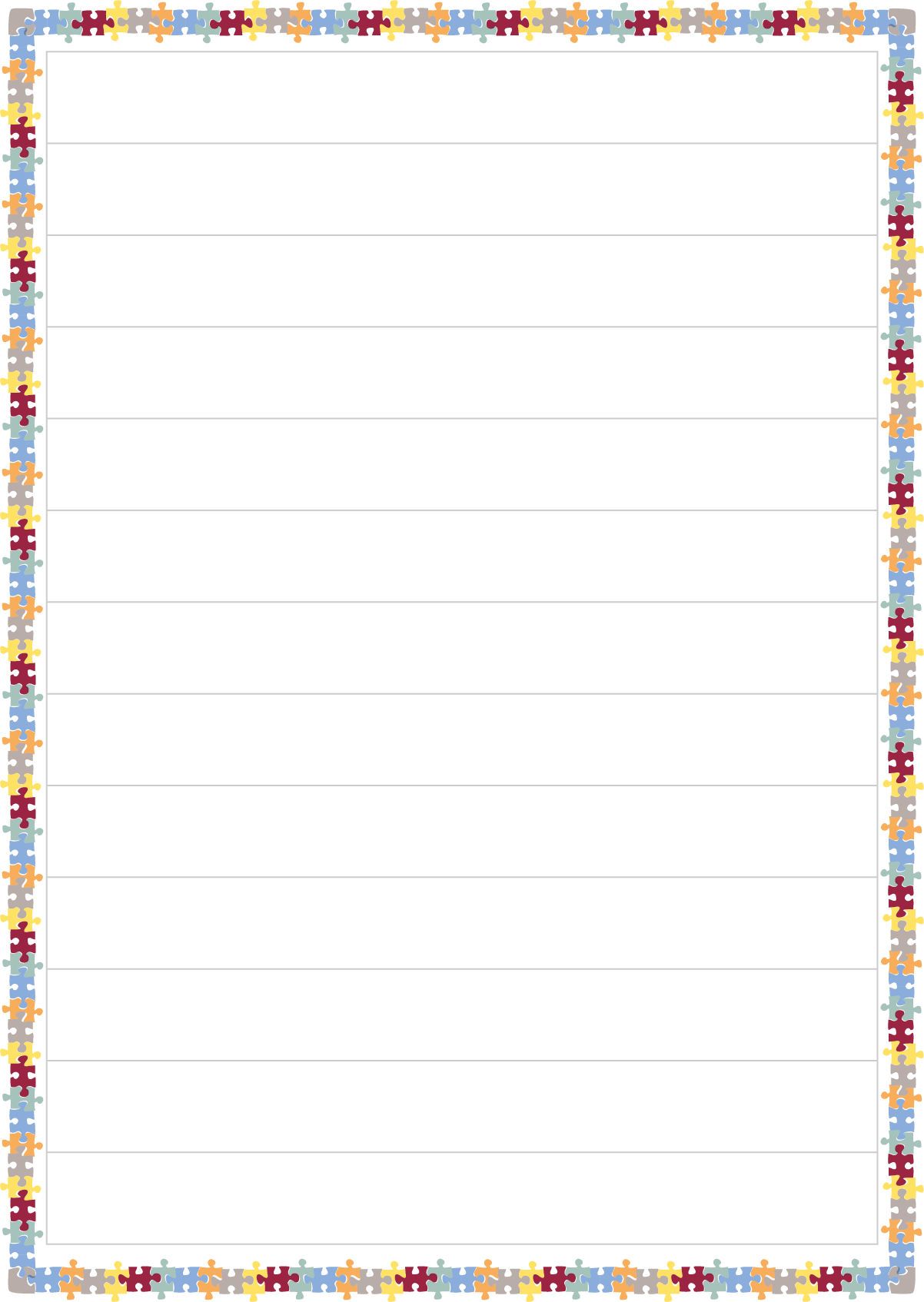 A time when I was sad and lonely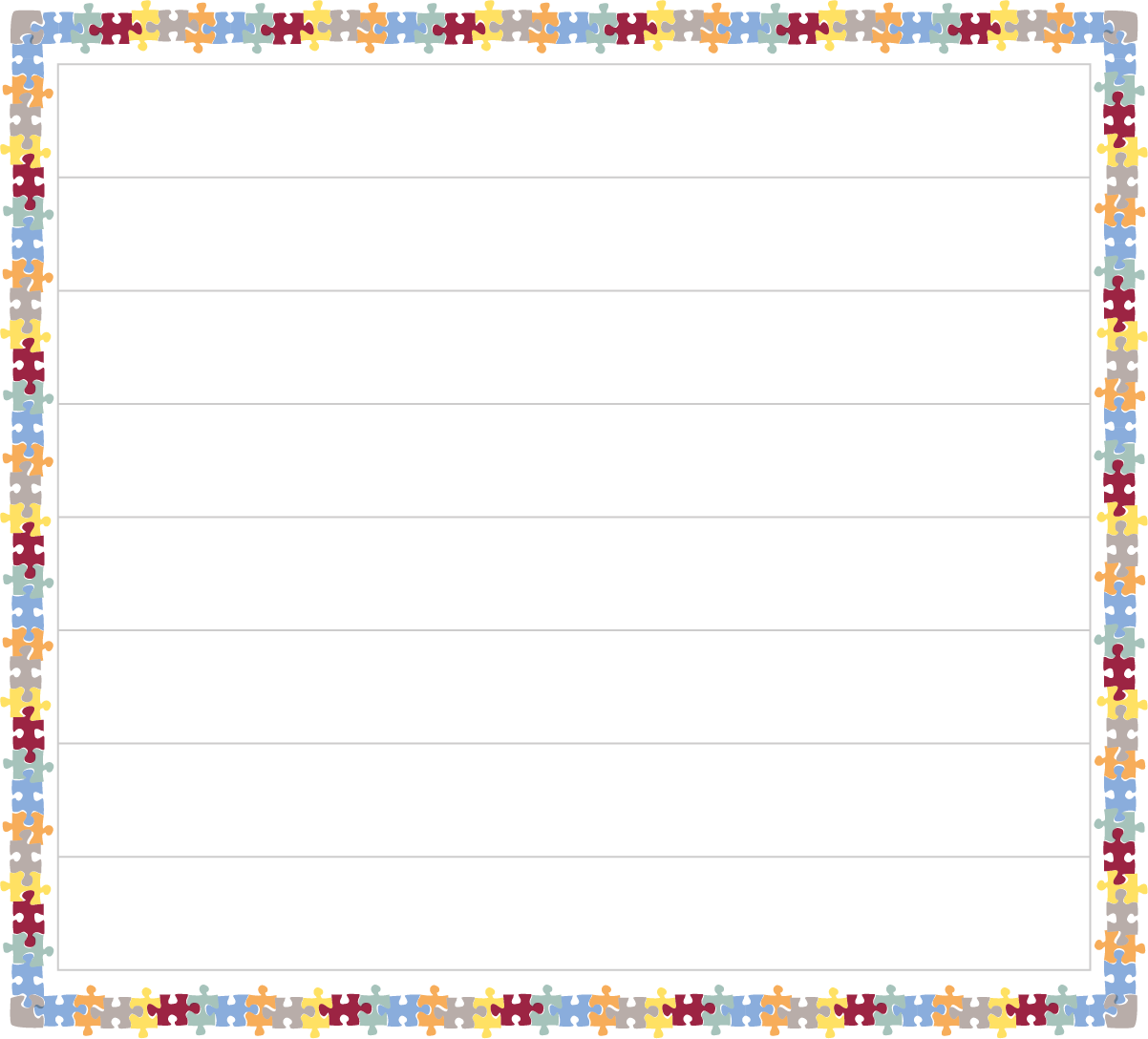 ANSWERS - Sentences to SortHe jumped.Once – it was quick.She dropped the ball.Once – it got lost in the park.He was jumping.For the duration of the song – he was jumping all the time the music played.She was dropping the ball.Continually – as she walked, it bounced back and she dropped it again.The boy was asking where penguins come from.The penguin is looking sadder than ever.The birds are ignoring him.They are pushing the rowboat out to sea.He was running down to the harbour.They were pushing the rowboat out to sea.The penguin was looking sadder than ever.The boy is asking where penguins come from.The birds were ignoring him.The boy is making a big mistake.The boy was making a big mistake.He is running down to the harbour. ___________________________________________________________________________________________________________________________________________________________________________________________________________________________________________________________________________________________________________________________________________________________________________________________________________________________________________________________________________________________________________________________________________________________________________________________________________________________________________________________________________________________________________________________________________Present ProgressivePast ProgressiveThe penguin is looking sadder than ever.The penguin was looking sadder than ever.The birds are ignoring him.The birds were ignoring him. They are pushing the rowboat out to sea.They were pushing the rowboat out to sea.The boy is asking where penguins come from. The boy was asking where penguins come from. The boy is making a big mistake.The boy was making a big mistake.He is running down to the harbour. He was running down to the harbour.